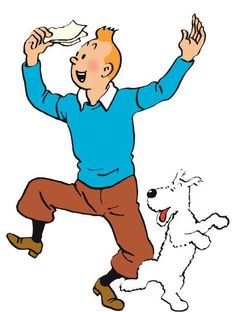 Être éreinté :Être épuiséCalembredaine :Une blague ou une devinette qui déclenche le rireSe rompre les os :Se casser quelque chose.Sahib :En Inde, titre de respect, équivalent de Monsieur.Une attaque de flancUne attaque par le côté de la montagneHeurter Frapper« Songe égal mensonge »Les rêves ne reflètent pas la réalité.Chamois Ruminant à cornes lisses qui vit dans les montagnes.Antiquaire :Marchand qui fait le commerce d’objets anciens.Yéti :Abominable homme des neiges, une créature légendaire qui ressemble à un primate velu. Cuvez son vin :Dormir après s’être enivré.Écharpe :Un foulardUn sherpa :Guide qui mène les alpinistes vers les sommets.Un obus Un projectile en forme de cylindre qui se termine par un cône, rempli de matière explosive.Une vache sacrée :Détalé comme un lapin :Se sauverChörten :Ils constituent un monument très répandu des bouddhistes.Anthropopithèque :Homme des cavernes, homme primitif.Rhododendrons :Plante arbustive avec des fleurs.Porridge :Une bouillie de flocons d’avoine, un gruau.Yack :Sont des animaux qui vivent au Tibet. Le yack est un animal de grande taille, un ruminant. Son poil est très long et très épais.Capituler :Cesser toute résistance, se rendre et reconnaitre sa défaite.Le feu St-Elme :Le feu de Saint-Elme est un phénomène physique, ne se produisant que dans certaines conditions météorologiques, qui se manifeste par des lueurs apparaissant surtout aux extrémités des mâts des navires et sur les ailes des avions certains soirs. Ce phénomène se crée parfois aussi en très haute altitude, au-dessus des cumulonimbusKérosène :Carburant utilisé dans les avions.Lamaserie :Confrérie de prêtres de BouddhaLobsang :Moine du monastère Bouddhiste de Khor-BiyongFaire le guet :Surveiller